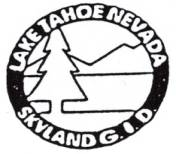 AGENDA AND MEETING NOTICESKYLAND GENERAL IMPROVEMENT DISTRICTBOARD OF TRUSTEES NOTICE OF PUBLIC MEETING April 6, 2017 3:00 P.M.Zephyr Cove Public LibraryPursuant to Section #241 of the NRS and laws of Nevada, the Skyland GeneralImprovement District notifies all parties that the Board of Trustees will conduct businessof the District at the above time and place.Skyland General Improvement District Board of TrusteesJohn Peel: ChairBarbara Klein: Vice Chair:Cathy Gibb: TreasurerSusanne Petrizzio: SecretaryBob Senna: TrusteeWebsite: skylandgid.comITEMS MAY NOT BE HEARD IN THE ORDER THEY ARE LISTEDCall to Order – Roll Call - Establish QuorumPUBLIC FORUMPublic Forum:  Any person wishing to address the Board on items of interest not listed on the agenda may do so at this time. It is requested that comments be limited to three minutes since no action may be taken by the Board on items addressed under Public Forum. ACTION ITEMSApproval of Prior MinutesApproval of the current financial documents. Approval of the estimated 2017-2018 budget.Report from Trustee Gibb on the local water issue.Approve sign rental, possible security and/or other measures for the 4th of July.Report from Peel and authorize next steps for fence repairs and replacement.DISCUSSION ITEMSSpring clean-up, streets and drainsPrepping for the beach. New signage. Porta Poty, clean up Status of the websiteADJOURNMENT                                               Posted at Zephyr Cove Public Library, Skyland Entrance, Skyland Beach, Myron Court, and on the Skyland GID website: skylandgid.com.